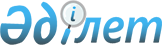 О внесении изменений в решение Аккольского районного маслихата от 20 декабря 2012 года № С 12-1 "О районном бюджете на 2013-2015 годы"
					
			Утративший силу
			
			
		
					Решение Аккольского районного маслихата Акмолинской области от 24 апреля 2013 года № С 17-2. Зарегистрировано Департаментом юстиции Акмолинской области 3 мая 2013 года № 3715. Утратило силу в связи с истечением срока применения - (письмо Аккольского районного маслихата Акмолинской области от 11 февраля 2014 года № 01-10/19)      Сноска. Утратило силу в связи с истечением срока применения - (письмо Аккольского районного маслихата Акмолинской области от 11.02.2014 № 01-10/19).      Примечание РЦПИ.

      В тексте документа сохранена пунктуация и орфография оригинала.

      В соответствии с пунктом 4 статьи 106 Бюджетного кодекса Республики Казахстан от 4 декабря 2008 года, подпунктом 1) пункта 1 статьи 6 Закона Республики Казахстан от 23 января 2001 года "О местном государственном управлении и самоуправлении в Республике Казахстан", Аккольский районный маслихат РЕШИЛ:



      1. Внести в решение Аккольского районного маслихата "О районном бюджете на 2013-2015 годы" от 20 декабря 2012 года № С 12-1 (зарегистрировано в Реестре государственной регистрации нормативных правовых актов № 3591, опубликовано 18 января 2013 года в газетах "Ақкөл өмірі" и "Знамя Родины KZ") следующие изменения:



      пункт 1 изложить в новой редакции:

      "1. Утвердить районный бюджет на 2013-2015 годы, согласно приложениям 1, 2 и 3 соответственно, в том числе на 2013 год в следующих объемах:

      1) доходы – 2 359 387 тысяч тенге, в том числе:

      налоговые поступления – 433 649 тысяч тенге;

      неналоговые поступления – 8 157 тысяч тенге;

      поступления от продажи основного капитала - 9 958 тысяч тенге;

      поступления трансфертов – 1 907 623 тысяч тенге;

      2) затраты – 2 367 392,2 тысяч тенге;

      3) чистое бюджетное кредитование – 10 484,7 тысяч тенге, в том числе:

      бюджетные кредиты - 13 064,7 тысяч тенге;

      погашение бюджетных кредитов – 2 580 тысяч тенге;

      4) сальдо по операциям с финансовыми активами – 7 000 тысяч тенге,

      в том числе:

      приобретение финансовых активов – 7 000 тысяч тенге;

      5) дефицит (профицит) бюджета – -25 489,9 тысяч тенге;

      6) финансирование дефицита (использование профицита) бюджета – 25 489,9 тысяч тенге.";



      приложения 1, 4, 7 к указанному решению изложить в новой редакции согласно приложениям 1, 2, 3 к настоящему решению.



      2. Настоящее решение вступает в силу со дня государственной регистрации в Департаменте юстиции Акмолинской области и вводится в действие с 1 января 2013 года.      Председатель сессии Аккольского

      районного маслихата                        Ш.Бердимуратова      Секретарь Аккольского

      районного маслихата                        Д.Салыбекова      СОГЛАСОВАНО      Аким Аккольского района                    Т.К.Едигенов

Приложение 1         

к решению Аккольского     

районного маслихата      

от 24 апреля 2013 года № С 17-2 Районный бюджет на 2013 год

Приложение 2     

к решению Аккольского 

районного маслихата  

от 24 апреля 2013 года

№ С 17-2        Целевые трансферты и бюджетные кредиты из республиканского бюджета на 2013 год

Приложение 3        

к решению Аккольского    

районного маслихата от   

24 апреля 2013 года № С 17-2 Перечень бюджетных программ города районного значения, поселка, аула (села), аульного (сельского) округа на 2013 год
					© 2012. РГП на ПХВ «Институт законодательства и правовой информации Республики Казахстан» Министерства юстиции Республики Казахстан
				КатегорияКатегорияКатегорияКатегорияСуммаКлассКлассКлассСуммаПодклассПодклассСуммаНаименованиеСумма12345I. ДОХОДЫ23593871Налоговые поступления43364901Подоходный налог400212Индивидуальный подоходный налог4002103Социальный налог1783431Социальный налог17834304Налоги на собственность1910911Налоги на имущество1247853Земельный налог154234Налог на транспортные средства476945Единый земельный налог318905Внутренние налоги на товары, работы и услуги203772Акцизы37313Поступления за использование природных и других ресурсов97894Сборы за ведение предпринимательской и профессиональной деятельности65975Налог на игорный бизнес26008Обязательные платежи, взимаемые за совершение юридически значимых действий и (или) выдачу документов уполномоченными на то государственными органами или должностными лицами38171Государственная пошлина38172Неналоговые поступления815701Доходы от государственной собственности10575Доходы от аренды имущества, находящегося в государственной собственности10507Вознаграждения по кредитам, выданным из государственного бюджета702Поступления от реализации товаров (работ, услуг) государственными учреждениями, финансируемыми из государственного бюджета1531Поступления от реализации товаров (работ, услуг) государственными учреждениями, финансируемыми из государственного бюджета15304Штрафы, пени, санкции, взыскания, налагаемые государственными учреждениями, финансируемыми из государственного бюджета, а также содержащимися и финансируемыми из бюджета (сметы расходов) Национального Банка Республики Казахстан49351Штрафы, пени, санкции, взыскания, налагаемые государственными учреждениями, финансируемыми из государственного бюджета, а также содержащимися и финансируемыми из бюджета (сметы расходов) Национального Банка Республики Казахстан, за исключением поступлений от организаций нефтяного сектора493506Прочие неналоговые поступления20121Прочие неналоговые поступления20123Поступления от продажи основного капитала995803Продажа земли и нематериальных активов99581Продажа земли99584Поступления трансфертов190762302Трансферты из вышестоящих органов государственного управления19076232Трансферты из областного бюджета1907623Функциональная группаФункциональная группаФункциональная группаФункциональная группаСуммаАдминистратор бюджетных программАдминистратор бюджетных программАдминистратор бюджетных программСуммаПрограммаПрограммаСуммаНаименованиеСуммаII. Затраты2367392,201Государственные услуги общего характера169805,6112Аппарат маслихата района (города областного значения)15198,9001Услуги по обеспечению деятельности маслихата района (города областного значения)14948,9003Капитальные расходы государственного органа250122Аппарат акима района (города областного значения)55331001Услуги по обеспечению деятельности акима района (города областного значения)55331123Аппарат акима района в городе, города районного значения, поселка, аула (села), аульного (сельского) округа83918,2001Услуги по обеспечению деятельности акима района в городе, города районного значения, поселка, аула (села), аульного (сельского) округа83918,2459Отдел экономики и финансов района (города областного значения)15357,5001Услуги по реализации государственной политики в области формирования и развития экономической политики, государственного планирования, исполнения бюджета и управления коммунальной собственностью района (города областного значения)14667,5003Проведение оценки имущества в целях налогообложения461011Учет, хранение, оценка и реализация имущества, поступившего в коммунальную собственность22902Оборона2153122Аппарат акима района (города областного значения)2153005Мероприятия в рамках исполнения всеобщей воинской обязанности1653006Предупреждение и ликвидация чрезвычайных ситуаций масштаба района (города областного значения)50003Общественный порядок, безопасность, правовая, судебная, уголовно-исполнительная деятельность500458Отдел жилищно-коммунального хозяйства, пассажирского транспорта и автомобильных дорог района (города областного значения)500021Обеспечение безопасности дорожного движения в населенных пунктах50004Образование1306914464Отдел образования района (города областного значения)1306914001Услуги по реализации государственной политики на местном уровне в области образования5385003Общеобразовательное обучение1083879005Приобретение и доставка учебников, учебно-методических комплексов для государственных учреждений образования района (города областного значения)13805006Дополнительное образование для детей28744009Обеспечение деятельности организаций дошкольного воспитания и обучения91542,2015Ежемесячная выплата денежных средств опекунам (попечителям) на содержание ребенка-сироты (детей-сирот), и ребенка (детей), оставшегося без попечения родителей13499018Организация профессионального обучения18375,6020Обеспечение оборудованием, программным обеспечением детей-инвалидов, обучающихся на дому2268040Реализация государственного образовательного заказа в дошкольных организациях образования34124067Капитальные расходы подведомственных государственных учреждений и организаций15292,206Социальная помощь и социальное обеспечение90336,6451Отдел занятости и социальных программ района (города областного значения)90336,6001Услуги по реализации государственной политики на местном уровне в области обеспечения занятости и реализации социальных программ для населения16653002Программа занятости19270005Государственная адресная социальная помощь252006Оказание жилищной помощи2100007Социальная помощь отдельным категориям нуждающихся граждан по решениям местных представительных органов10694010Материальное обеспечение детей-инвалидов, воспитывающихся и обучающихся на дому831011Оплата услуг по зачислению, выплате и доставке пособий и других социальных выплат228014Оказание социальной помощи нуждающимся гражданам на дому24590,3016Государственные пособия на детей до 18 лет9800017Обеспечение нуждающихся инвалидов обязательными гигиеническими средствами и предоставление услуг специалистами жестового языка, индивидуальными помощниками в соответствии с индивидуальной программой реабилитации инвалида5918,307Жилищно-коммунальное хозяйство316042,8123Аппарат акима района в городе, города районного значения, поселка, аула (села), аульного (сельского) округа36538007Организация сохранения государственного жилищного фонда города районного значения, поселка, аула (села), аульного (сельского) округа295008Освещение улиц населенных пунктов15972009Обеспечение санитарии населенных пунктов710010Содержание мест захоронений и погребение безродных356011Благоустройство и озеленение населенных пунктов19205458Отдел жилищно-коммунального хозяйства, пассажирского транспорта и автомобильных дорог района (города областного значения)5705012Функционирование системы водоснабжения и водоотведения5705467Отдел строительства района (города областного значения)273799,8003Проектирование, строительство и (или) приобретение жилья коммунального жилищного фонда93389,5004Проектирование, развитие, обустройство и (или) приобретение инженерно-коммуникационной инфраструктуры18931,3005Развитие коммунального хозяйства3685058Развитие системы водоснабжения и водоотведения в сельских населенных пунктах15779408Культура, спорт, туризм и информационное пространство323900,3455Отдел культуры и развития языков района (города областного значения)70460,2001Услуги по реализации государственной политики на местном уровне в области развития языков и культуры5936003Поддержка культурно-досуговой работы34213006Функционирование районных (городских) библиотек24556,2007Развитие государственного языка и других языков народа Казахстана3181032Капитальные расходы подведомственных государственных учреждений и организаций2574456Отдел внутренней политики района (города областного значения)11663,1001Услуги по реализации государственной политики на местном уровне в области информации, укрепления государственности и формирования социального оптимизма граждан4993,1002Услуги по проведению государственной информационной политики через газеты и журналы5670003Реализация мероприятий в сфере молодежной политики1000465Отдел физической культуры и спорта района (города областного значения)10472001Услуги по реализации государственной политики на местном уровне в сфере физической культуры и спорта3922006Проведение спортивных соревнований на районном (города областного значения) уровне1650007Подготовка и участие членов сборных команд района (города областного значения) по различным видам спорта на областных спортивных соревнованиях4900467Отдел строительства района (города областного значения)231305008Развитие объектов спорта и туризма23130510Сельское, водное, лесное, рыбное хозяйство, особо охраняемые природные территории, охрана окружающей среды и животного мира, земельные отношения59611,6459Отдел экономики и финансов района (города областного значения)3514099Реализация мер по оказанию социальной поддержки специалистов3514473Отдел ветеринарии района (города областного значения)41876001Услуги по реализации государственной политики на местном уровне в сфере ветеринарии5937007Организация отлова и уничтожения бродячих собак и кошек500011Проведение противоэпизоотических мероприятий35439477Отдел сельского хозяйства и земельных отношений района (города областного значения)14221,6001Услуги по реализации государственной политики на местном уровне в сфере сельского хозяйства и земельных отношений14221,611Промышленность, архитектурная, градостроительная и строительная деятельность10383,9467Отдел строительства района (города областного значения)6316,9001Услуги по реализации государственной политики на местном уровне в области строительства6316,9468Отдел архитектуры и градостроительства района (города областного значения)4067001Услуги по реализации государственной политики в области архитектуры и градостроительства на местном уровне406712Транспорт и коммуникации54490123Аппарат акима района в городе, города районного значения, поселка, аула (села), аульного (сельского) округа3290013Обеспечение функционирования автомобильных дорог в городах районного значения, поселках, аулах (селах), аульных (сельских) округах3290458Отдел жилищно-коммунального хозяйства, пассажирского транспорта и автомобильных дорог района (города областного значения)51200023Обеспечение функционирования автомобильных дорог50200024Организация внутрипоселковых (внутригородских), пригородных и внутрирайонных общественных пассажирских перевозок100013Прочие22541123Аппарат акима района в городе, города районного значения, поселка, аула (села), аульного (сельского) округа10493040Реализация мер по содействию экономическому развитию регионов в рамках Программы "Развитие регионов"10493458Отдел жилищно-коммунального хозяйства, пассажирского транспорта и автомобильных дорог района (города областного значения)6587001Услуги по реализации государственной политики на местном уровне в области жилищно-коммунального хозяйства, пассажирского транспорта и автомобильных дорог6078040Реализация мер по содействию экономическому развитию регионов в рамках Программы "Развитие регионов"509459Отдел экономики и финансов района (города областного значения)500012Резерв местного исполнительного органа района (города областного значения)500469Отдел предпринимательства района (города областного значения)4961001Услуги по реализации государственной политики на местном уровне в области развития предпринимательства и промышленности496114Обслуживание долга7459Отдел экономики и финансов района (города областного значения)7021Обслуживание долга местных исполнительных органов по выплате вознаграждений и иных платежей по займам из областного бюджета715Трансферты10706,4459Отдел экономики и финансов района (города областного значения)10706,4006Возврат неиспользованных (недоиспользованных) целевых трансфертов10706,4III. Чистое бюджетное кредитование10484,7Бюджетные кредиты13064,710Сельское, водное, лесное, рыбное хозяйство, особо охраняемые природные территории, охрана окружающей среды и животного мира, земельные отношения13064,7459Отдел экономики и финансов района (города областного значения)13064,7018Бюджетные кредиты для реализации мер социальной поддержки специалистов13064,7Погашение бюджетных кредитов25805Погашение бюджетных кредитов25801Погашение бюджетных кредитов25801Погашение бюджетных кредитов, выданных из государственного бюджета2580IV. Сальдо по операциям с финансовыми активами7000Приобретение финансовых активов700013Прочие7000458Отдел жилищно-коммунального хозяйства, пассажирского транспорта и автомобильных дорог района (города областного значения)7000065Формирование или увеличение уставного капитала юридических лиц7000V. Дефицит (профицит) бюджета-25489,9VI. Финансирование дефицита (использование профицита) бюджета25489,9НаименованиеСумма12Всего415 292,0Целевые текущие трансферты132 293,0в том числе:Отдел образования района (города областного значения)82 338,0На реализацию государственного образовательного заказа в дошкольных организациях образования34 124На реализацию Государственной программы развития образования в Республике Казахстан на 2011-2020 годы, в том числе:14 559оснащение учебным оборудованием кабинетов физики, химии, биологии в государственных учреждениях основного среднего и общего среднего образования12 291обеспечение оборудованием, программным обеспечением детей-инвалидов, обучающихся на дому2 268На ежемесячную выплату денежных средств опекунам (попечителям) на содержание ребенка-сироты (детей-сирот), и ребенка (детей), оставшегося без попечения родителей13 499На повышение оплаты труда учителям, прошедшим повышение квалификации по трехуровневой системе2 928На увеличение размера доплаты за квалификационную категорию учителям школ и воспитателям дошкольных организаций образования17 228,0Отдел жилищно-коммунального хозяйства, пассажирского транспорта и автомобильных дорог района (города областного значения)509На реализацию мер по содействию экономическому развитию регионов в рамках Программы "Развитие регионов"509Отдел экономики и финансов района (города областного значения)3 514На реализацию мер социальной поддержки специалистов3 514Аппарат акима района в городе, города районного значения, поселка, аула (села), аульного (сельского) округа10 493На реализацию мер по содействию экономическому развитию регионов в рамках Программы "Развитие регионов"10 493Отдел ветеринарии района (города областного значения)35 439На проведение противоэпизоотических мероприятий35 439Целевые трансферты на развитие270 016в том числе:Отдел строительства района (города областного значения)270 016На развитие системы водоснабжения и водоотведения в сельских населенных пунктах157 794На проектирование, развитие, обустройство и (или) приобретение инженерно-коммуникационной инфраструктуры18 867На проектирование, строительство и (или) приобретение жилья государственного коммунального жилищного фонда93 355Бюджетные кредиты12 983,0в том числе:Отдел экономики и финансов района (города областного значения)12 983,0Бюджетные кредиты местным исполнительным органам для реализации мер социальной поддержки специалистов12 983,0Функциональная группаФункциональная группаФункциональная группаФункциональная группаСуммаАдминистратор бюджетных программАдминистратор бюджетных программАдминистратор бюджетных программСуммаПрограммаПрограммаСуммаНаименованиеСумма12345II. Затраты134239,201Государственные услуги общего характера83918,2123Аппарат акима района в городе, города районного значения, поселка, аула (села), аульного (сельского) округа83918,2001Услуги по обеспечению деятельности акима района в городе, города районного значения, поселка, аула (села), аульного (сельского) округа83918,2Аппарат акима города Акколь14760Аппарат акима Богенбайского сельского округа Аккольского района6077Аппарат акима аула Азат Аккольского района6572Аппарат акима Карасайского аульного округа Аккольского района8429,3Аппарат акима Кенесского сельского округа Аккольского района7347,4Аппарат акима Наумовского сельского округа Аккольского района6975,7Аппарат акима Новорыбинского сельского округа Аккольского района6935Аппарат акима Енбекского аульного округа Аккольского района6512Аппарат акима Урюпинского сельского округа Аккольского района7256,5Аппарат акима Жалгызкарагайского аульного округа Аккольского района6581,9Аппарат акима села Кырык-Кудук Аккольского района6471,407Жилищно-коммунальное хозяйство36538,0123Аппарат акима района в городе, города районного значения, поселка, аула (села), аульного (сельского) округа36538,0007Организация сохранения государственного жилищного фонда города районного значения, поселка, аула (села), аульного (сельского) округа295Аппарат акима города Акколь295008Освещение улиц населенных пунктов15972Аппарат акима города Акколь15972009Обеспечение санитарии населенных пунктов710Аппарат акима города Акколь710010Содержание мест захоронений и погребение безродных356Аппарат акима города Акколь356011Благоустройство и озеленение населенных пунктов19205Аппарат акима города Акколь1920512Транспорт и коммуникации3290123Аппарат акима района в городе, города районного значения, поселка, аула (села), аульного (сельского) округа3290Аппарат акима города Акколь2790013Обеспечение функционирования автомобильных дорог в городах районного значения, поселках, аулах (селах), аульных (сельских) округах329013Прочие10493123Аппарат акима района в городе, города районного значения, поселка, аула (села), аульного (сельского) округа10493040Реализация мер по содействию экономическому развитию регионов в рамках Программы "Развитие регионов"10493Аппарат акима Богенбайского сельского округа Аккольского района600Аппарат акима аула Азат Аккольского района960Аппарат акима Карасайского аульного округа Аккольского района1290Аппарат акима Кенесского сельского округа Аккольского района1564Аппарат акима Наумовского сельского округа Аккольского района1075Аппарат акима Новорыбинского сельского округа Аккольского района1000Аппарат акима Енбекского аульного округа Аккольского района1008Аппарат акима Урюпинского сельского округа Аккольского района1906Аппарат акима Жалгызкарагайского аульного округа Аккольского района490Аппарат акима села Кырык-Кудук Аккольского района600